VLÁDA SLOVENSKEJ REPUBLIKYNa rokovanie Národnej rady    Číslo: UV-39851/2022Slovenskej republiky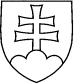    1193NÁVRH ROZPOČTUVEREJNEJ SPRÁVY NA ROKY 2023 až 2025Predkladá:Eduard Heger  predseda vládySlovenskej republiky Materiál obsahuje:Návrh uznesenia NR SRVládny návrh zákona o štátnom rozpočte na rok 2023Vládny návrh rozpočtu verejnej správy na roky 2023 až 2025PrílohyBratislava október 2022